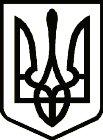 УКРАЇНАСРІБНЯНСЬКА СЕЛИЩНА РАДАРІШЕННЯ(тридцять перша сесія восьмого скликання)26 січня 2024 року     								смт СрібнеПро затвердження Програми організації харчування здобувачів освіти (вихованців) у закладах дошкільної та загальної середньої освіти Срібнянської селищної ради на 2024 рік у новій редакціїВідповідно до Законів України «Про освіту», «Про повну загальну середню освіту», «Про дошкільну освіту», «Про охорону дитинства», «Про забезпечення санітарного та епідемічного благополуччя населення», «Про основні принципи та вимоги щодо безпечності та якості харчових продуктів», «Про основні засади державного нагляду (контролю) у сфері господарської діяльності», «Про державну соціальну допомогу малозабезпеченим сім’ям», «Про статус ветеранів війни, гарантії їх соціального захисту»; постанови Кабінету Міністрів України від 24.03.2021 №305 «Про затвердження норм та Порядку організації харчування у закладах освіти та дитячих закладах оздоровлення та відпочинку», постанови Кабінету Міністрів України від 26.08.2022 №1243 «Про невідкладні питання діяльності дошкільних та інтернатних навчальних закладів»; наказу Міністерства освіти і науки України від 25.09.2020 №2205 «Про затвердження Санітарного регламенту для закладів загальної середньої освіти», керуючись пунктом 22 частини першої статті 26, частиною першою статті 59 Закону України «Про місцеве самоврядування в Україні», з метою збереження здоров’я та формування здорового способу життя у підростаючого покоління, селищна рада вирішила:1. Затвердити Програму організації харчування здобувачів освіти (вихованців) у закладах дошкільної та загальної середньої освіти Срібнянської селищної ради на 2024 рік у новій редакції (далі – Програма), що додається.        2. Фінансовому управлінню селищної ради передбачити асигнування на фінансування Програми. 3. Контроль за виконанням рішення покласти на постійні комісії селищної ради з питань бюджету, соціально-економічного розвитку та інвестиційної діяльності та з питань сім’ї та молоді, гуманітарних питань та соціального захисту населення.Селищний голова                                                             Олена ПАНЧЕНКО  ЗАТВЕРДЖЕНО
  рішення тридцять першої    сесії восьмого скликання    Срібнянської селищної     ради                                                                                         26 січня 2024 р. Програмаорганізації харчування здобувачів освіти (вихованців) у закладах дошкільної та загальної середньої освітиСрібнянської селищної ради на 2024 рік у новій редакціїсмт Срібне2024ПАСПОРТПрограми організації харчування здобувачів освіти (вихованців) у закладах дошкільної та загальної середньої освітиСрібнянської селищної ради на 2024 рік у новій редакції1. Загальні положенняНайважливішими компонентами розвитку особистості дитини є її фізичне, психічне та духовне здоров'я, стан якого визначається впливом на нього всього комплексу соціально-економічних, екологічних і духовних факторів. Одним із основних завдань сучасної освітньої політики при організації освітнього процесу є збереження здоров’я та формування здорового способу життя у підростаючого покоління. При цьому важливе значення має організація харчування здобувачів освіти (вихованців) у закладах освіти, дотримання фізіологічних та санітарних норм, забезпечення продуктами натурального походження з високою харчовою і біологічною цінністю, формування у дітей відповідального ставлення до власного здоров’я та вироблення навичок здорового способу життя, формування культури харчування.2. Мета та завдання Програми       Метою Програми є:- реалізація Законів України «Про місцеве самоврядування в Україні», «Про освіту», «Про повну загальну середню освіту», «Про дошкільну освіту», «Про охорону дитинства», постанови Кабінету Міністрів України від 24.03.2021 №305 «Про затвердження норм та порядку організації харчування у закладах освіти та дитячих закладах оздоровлення та відпочинку», наказу Міністерства охорони здоров’я України від 25.09.2020 №2205 «Про затвердження Санітарного регламенту для закладів загальної середньої освіти»;- сприяння збереженню здоров'я дітей територіальної громади, забезпечення їх  якісним та безпечним харчуванням; - організація безкоштовного харчування для дітей пільгових категорій – харчування здійснюється на 100% за кошти бюджету Срібнянської селищної ради: дітей-сиріт та дітей, позбавлених батьківського піклування; дітей із сімей, які отримують допомогу відповідно до Закону України «Про державну соціальну допомогу малозабезпеченим сім’ям»;дітей, які навчаються в інклюзивних класах;дітей з інвалідністю; дітей із числа внутрішньо переміщених осіб;дітей вимушених переселенців з тимчасово окупованої території України та районів ведення бойових дій;дітей, батьки яких є учасниками бойових дій; дітей, батьки яких є учасниками відсічі збройної агресії російської федерації проти України; дітей загиблих (померлих, зниклих безвісти) ветеранів війни, Захисників і Захисниць України;дітей працівників органів внутрішніх справ, які загинули під час виконання службових обов’язків;- організація харчування дітей із сімей, що мають троє і більше дітей у закладах дошкільної освіти здійснюється з розрахунку: 50% вартості –  кошти бюджету селищної ради та 50% вартості – батьківська плата;- створення умов та забезпечення харчуванням здобувачів освіти (вихованців) інших категорій на платній основі (за кошти батьків).     3. Реалізація Програми        Пріоритетними напрямками роботи з організації харчування  здобувачів освіти (вихованців) у закладах дошкільної та загальної середньої освітиСрібнянської селищної ради на 2024 рік є: - забезпечення харчуванням дітей пільгових категорій (100% вартості – кошти місцевого бюджету); - організація харчування дітей із сімей, що мають троє і більше дітей (у закладах дошкільної освіти) здійснюється з розрахунку 50% вартості –  кошти місцевого бюджету та 50% вартості – батьківська плата.       Крім того, забезпечення харчуванням здобувачів освіти (вихованців) інших категорій на платній основі (за кошти батьків) у закладі освіти здійснюється на підставі заяв батьків.          Харчування кожного з дітей здійснюється за наказом керівника закладу освіти про встановлення безкоштовного (пільгового) та на платній основі  харчування на підставі заяв батьків, опікунів або інших осіб, на яких покладено обов’язок та надано право на виховання дитини, із наданням відповідних документів.Перелік документівдля організації пільгових умов харчування здобувачів освіти (вихованців) у закладах дошкільної та загальної середньої освітиСрібнянської селищної ради на 2024 рікПримітка: всі копії документів повинні бути засвідчені підписом і печаткою закладу освіти із зазначенням дати засвідчення, крім оригіналів довідок та заяв.4. Фінансування Програми       Фінансування Програми здійснюється за рахунок:коштів місцевого бюджету;шляхом сплати (частково чи у повному обсязі) вартості харчування батьками здобувачів освіти;інших джерел, не заборонених законодавством України.У закладах дошкільної освіти селищної ради для здобувачів освіти (вихованців) з сімей, що виховують троє і більше дітей віком до 18 років, 50% вартості харчування відшкодовується за рахунок бюджету Срібнянської селищної ради, 50% – оплачують батьки.  Для здобувачів освіти (вихованців) інших категорій закладів дошкільної освіти 40% вартості харчування відшкодовується за рахунок бюджету Срібнянської селищної ради, 60% – оплачують батьки. На час оздоровчого періоду у закладах дошкільної освіти, з метою збагачення харчування дітей свіжими фруктами, овочами, ягодами передбачити можливість збільшення вартості харчування на 10% для всіх категорій. Плата за харчування частково або повністю може вноситися як самими батьками, так і спонсорами, меценатами тощо.Орієнтовний обсяг фінансування Програми5. Координація та контроль за виконанням ПрограмиОрганізацію виконання завдань Програми, здійснює відділ освіти, сім’ї, молоді та спорту Срібнянської селищної ради.Контроль за виконанням Програми здійснюють:        - постійні комісії Срібнянської селищної ради з питань сім’ї та молоді, гуманітарних питань та соціального захисту населення та з питань бюджету, соціально-економічного розвитку та інвестиційної діяльності.Контроль за використанням коштів, спрямованих на забезпечення виконання Програми, здійснюється відповідно до законодавства.Основні показники та заходи Програми можуть коригуватись у період її дії з урахуванням соціально-економічної ситуації, дії воєнного стану в Україні, в залежності від кількості та контингенту дітей закладів освіти, для яких передбачено організацію харчування.Зміни до Програми вносяться у разі потреби та можуть передбачати: включення до затвердженої Програми додаткових заходів і завдань;уточнення показників, обсягів і джерел фінансування, переліку виконавців, строків виконання Програми тощо;виключення із затвердженої Програми окремих заходів і завдань, щодо яких визнано недоцільним подальше продовження робіт. Рішення про внесення змін до Програми приймається селищною радою за поданням відділу освіти, сім’ї, молоді та спорту Срібнянської селищної ради.6. Очікуванні результати від реалізації Програмизабезпечення соціального захисту дітей пільгових категорій;забезпечення збалансованого харчування здобувачів освіти (вихованців) у закладах освіти;поліпшення якості харчування;збільшення кількості здобувачів освіти (вихованців), охоплених гарячим харчуванням у закладах дошкільної та загальної середньої освіти селищної ради;покращення показників здоров’я дітей територіальної громади, створення умов для їх розвитку.Селищний голова                                                                Олена ПАНЧЕНКО1.Ініціатор розроблення ПрограмиСрібнянська селищна рада2.Нормативно-правова база ПрограмиЗакони України:«Про місцеве самоврядування в Україні»; «Про освіту», «Про повну загальну середню освіту», «Про дошкільну освіту», «Про охорону дитинства», «Про державну соціальну допомогу малозабезпеченим сім’ям», «Про статус ветеранів війни, гарантії їх соціального захисту»;постанова Кабінету Міністрів України від 24.03.2021 №305 «Про затвердження норм та Порядку організації харчування у закладах освіти та дитячих закладах оздоровлення та відпочинку»,постанова Кабінету Міністрів України від 26.08.2022 №1243 «Про невідкладні питання діяльності дошкільних та інтернатних навчальних закладів»; наказ МОЗ України від 25.09.2020  №2205 «Про затвердження Санітарного регламенту для закладів загальної середньої освіти»3.Відповідальні виконавці ПрограмиВідділ освіти, сім’ї, молоді та спорту Срібнянської селищної ради, керівники закладів дошкільної та загальної середньої освіти Срібнянської селищної ради4.Термін реалізації Програми                          2024 рік5.Джерела фінансування Програми- кошти місцевого бюджету – 1000000 грн; - інші джерела фінансування, не заборонені законодавством України№з/пПільгова категорія здобувача освіти (вихованця)Перелік документів, необхідних для встановлення пільгового харчування за кошти селищного бюджету 1.Діти-сироти та діти, позбавлені батьківського піклуванняЄдиний квиток/рішення відповідного органу про встановлення зазначеного статусу2.Діти із сімей, що отримують допомогу відповідно до Закону України  «Про державну соціальну допомогу малозабезпеченим сім’ям»Довідка структурних підрозділів з питань соціального захисту населення районних державних адміністрацій, виконавчих органів міських, районних рад або виконавчих органів сільських, селищних, міських рад , центри надання адміністративних послуг про отримання допомоги 3.Діти з числа внутрішньо переміщених осіб;діти вимушених переселенців з тимчасово окупованої території України та районів ведення бойових дій;діти, батьки яких є учасниками бойових дій; діти, батьки яких є учасниками відсічі збройної агресії російської федерації проти України; діти загиблих (померлих, зниклих безвісти) ветеранів війни, Захисників і Захисниць України;діти працівників органів внутрішніх справ, які загинули під час виконання службових обов’язківКопія посвідчення, що засвідчує статус внутрішньо переміщеної особи;копія посвідчення учасника бойових дій чи іншого документа, що засвідчує таку участь;довідки, що засвідчує статус дитини загиблих (померлих, зниклих безвісти) ветеранів війни, Захисників і Захисниць України;працівників органів внутрішніх справ, які загинули під час виконання службових обов’язків4.Діти, із сімей, що мають троє і більше дітей(в закладах дошкільної освіти)Посвідчення багатодітної сім’ї 5.Діти з інвалідністюКопія посвідчення, що визначає інвалідність6.Діти, для яких організовано інклюзивне навчанняНаказ керівника закладу про організацію інклюзивного навчанняБюджет Срібнянської селищної радиКошти, передбачені на харчування здобувачів освіти (вихованців) у закладах дошкільної освіти(грн)Кошти, передбачені на харчування здобувачів освіти (вихованців) у закладах загальної середньої освіти(грн)Всього(грн)Бюджет Срібнянської селищної ради400000 грн600000 грн1000000 грн